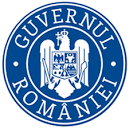 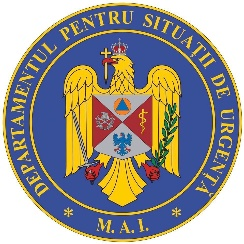 BULETIN DE PRESĂ  14 octombrie 2021, ora 13.00Până astăzi, 14 octombrie, pe teritoriul României au fost înregistrate 1.414.647 de cazuri de infectare cu noul coronavirus (COVID – 19), dintre care 4.937 sunt ale unor pacienți reinfectați, testați pozitiv la o perioadă mai mare de 180 de zile după prima infectare. 1.210.494 de pacienți au fost declarați vindecați. În ultimele 24 de ore au fost înregistrate 16.383 cazuri noi de persoane infectate cu SARS – CoV – 2 (COVID – 19), dintre care 330 sunt ale unor pacienți reinfectați, testați pozitiv la o perioadă mai mare de 180 de zile după prima infectare. Distribuția pe județe a cazurilor per total și a celor noi o regăsiți în tabelul de mai jos.  *Referitor la „cazurile noi nealocate pe județe”, facem precizarea că numărul acestora este determinat de modificările aduse platformei electronice prin care sunt raportate și centralizate rezultatele testelor pentru noul coronavirus. Astfel, conform noii metodologii, centrele de testare introduc în mod direct rezultatele testelor realizate, urmând ca de la nivelul Direcțiilor de Sănătate Publică să fie realizată ancheta epidemiologică și atribuite cazurile pozitive județului/localității de care aparțin persoanele infectate.**În ceea ce privește cazurile din străinătate, acestea sunt cazuri ale unor cetățeni care au venit în România fiind infectați în alte țări. Aceste cazuri au fost cuprinse în totalul cazurilor noi nealocate pe județe. Coeficientul infectărilor cumulate la 14 zile, raportate la 1.000 de locuitori este calculat de către Direcțiile de Sănătate Publică, la nivelul Municipiului București și al județelor. Mai jos aveți graficul realizat în baza raportărilor primite de CNCCI de la Direcțiile de Sănătate Publică: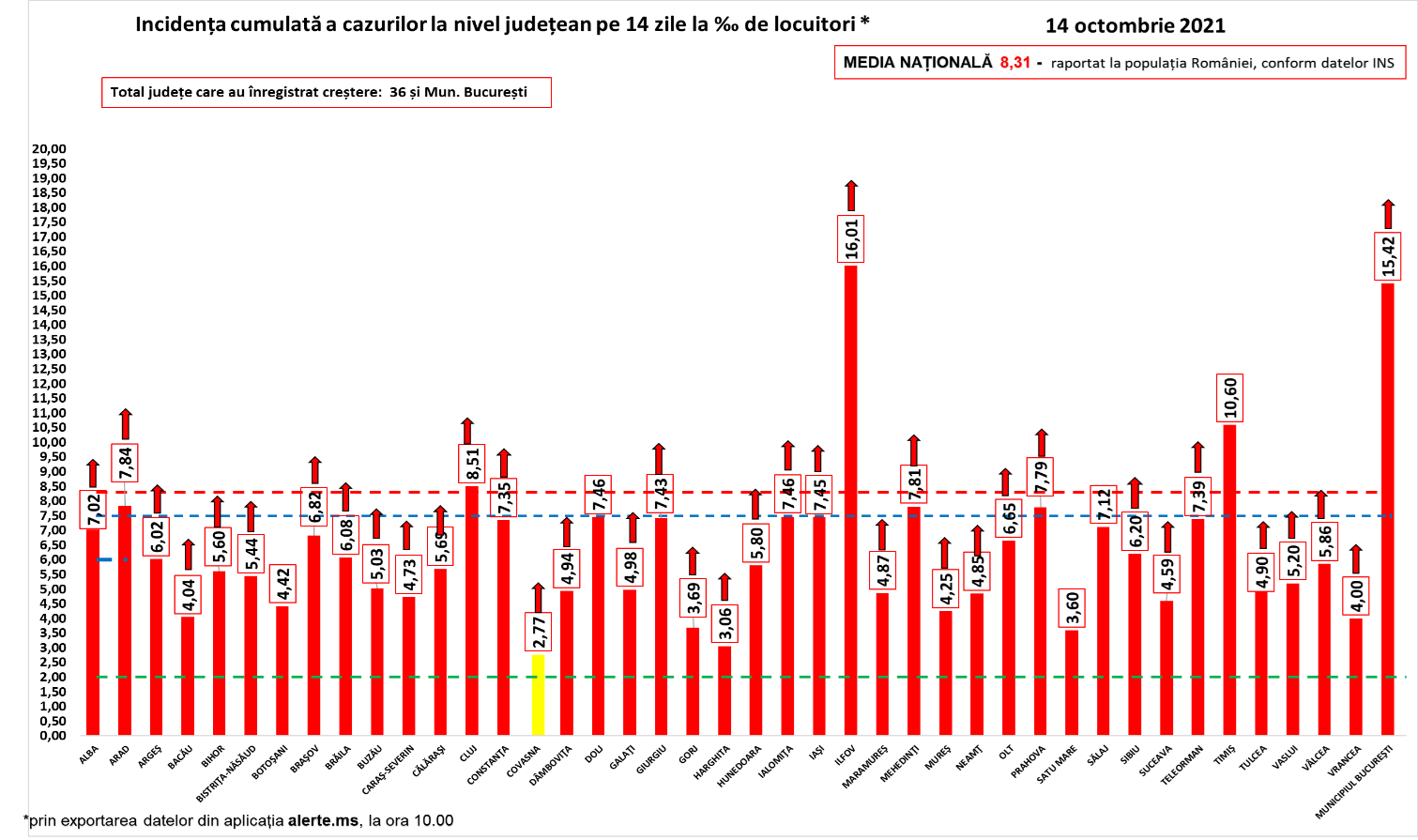 Distinct de cazurile nou confirmate, în urma retestării pacienților care erau deja pozitivi, 1.434 de persoane au fost reconfirmate pozitiv. Distribuția pe județe a acestor cazuri o regăsiți în tabelul de mai jos. Până astăzi, 40.765 de persoane diagnosticate cu infecție cu SARS – CoV – 2 au decedat.În intervalul 13.10.2021 (10:00) – 14.10.2021 (10:00) au fost raportate de către INSP 304 decese (149 bărbați și 155 femei), dintre care unul anterior intervalului de referință, ale unor pacienți infectați cu noul coronavirus, internați în spitalele din Alba, Arad, Argeș, Bacău, Bihor, Bistrița-Năsăud, Brăila, Botoșani, Brașov, Buzău, Călărași, Cluj, Constanța, Dâmbovița, Dolj, Galați, Giurgiu, Gorj, Harghita, Hunedoara, Iași, Ilfov, Maramureș, Mehedinți, Mureș, Neamț, Olt, Prahova, Satu Mare, Sălaj, Sibiu, Suceava, Teleorman, Timiș, Vaslui, Vrancea și Municipiul București.Dintre cele 304 decese, 1 a fost înregistrat la categoria de vârstă  10-19 ani, 2 la categoria de vârstă 20-29 ani, 3 la categoria de vârstă 30-39 ani, 15 la categoria de vârstă 40-49 ani, 28 la categoria de vârstă 50-59 ani, 68 la categoria de vârstă 60-69 ani, 110 la categoria de vârstă 70-79 ani și 77 la categoria de vârstă peste 80 ani.279 dintre decesele înregistrate sunt ale unor pacienți care au prezentat comorbidități, 13 pacienți decedați nu au înregistrat comorbidități, iar pentru 12 pacienți decedați nu au fost raportate comorbidități până în prezent.A fost raportat un deces anterioar intervalului de referință, survenit în luna septembrie 2021, în județul Brașov. În intervalul de referință (ultimele 24 de ore) au fost înregistrate 303 decese.Din totalul de 304 pacienți decedați, 280 erau nevaccinați și 24 vaccinați. Cei 24 de pacienți decedați vaccinați aveau vârste cuprinse între 48 și 87 de ani. Toți pacienții decedați vaccinați prezentau comorbidități.În unitățile sanitare de profil, numărul total de persoane internate cu COVID-19 este de 17.610. Dintre acestea, 1.727 sunt internate la ATI.Din totalul pacienților internați, 440 sunt minori, 401 fiind internați în secții și 39 la ATI.Până la această dată, la nivel național, au fost prelucrate 9.927.207 teste RT-PCR și 3.794.145 de teste rapide antigenice. În ultimele 24 de ore au fost efectuate 26.171 de teste RT-PCR (15.320 în baza definiției de caz și a protocolului medical și 10.851 la cerere) și 41.674 de teste rapide antigenice. Pe teritoriul României, 122.331 de persoane confirmate cu infecție cu noul coronavirus sunt în izolare la domiciliu, iar 16.153 de persoane se află în izolare instituționalizată. De asemenea, 59.649 de persoane se află în carantină la domiciliu, iar în carantină instituționalizată se află 188 de persoane. În ultimele 24 de ore, au fost înregistrate 8.851 de apeluri la numărul unic de urgență 112 și 690 la linia TELVERDE (0800 800 358), deschisă special pentru informarea cetățenilor.Ca urmare a încălcării prevederilor Legii nr. 55/2020 privind unele măsuri pentru prevenirea și combaterea efectelor pandemiei de COVID-19, polițiștii și jandarmii au aplicat, în ziua de 13 octombrie, 2.119 sancțiuni contravenționale, în valoare de 307.378 lei. De asemenea, prin structurile abilitate ale Poliției, au fost întocmite, ieri, 3 dosare penale pentru zădărnicirea combaterii bolilor, faptă prevăzută și pedepsită de art. 352 Cod Penal.Reamintim cetățenilor că Ministerul Afacerilor Interne a operaționalizat, începând cu data de 04.07.2020, o linie TELVERDE (0800800165) la care pot fi sesizate încălcări ale normelor de protecție sanitară. Apelurile sunt preluate de un dispecerat, în sistem integrat, și repartizate structurilor teritoriale pentru verificarea aspectelor sesizate.În ceea ce privește situația cetățenilor români aflați în alte state, 23.760 de cetățeni români au fost confirmați ca fiind infectați cu SARS – CoV – 2 (coronavirus): 2.548 în Italia, 16.946 în Spania, 199 în Marea Britanie, 130 în Franța, 3.124 în Germania,  95 în Grecia, 49 în Danemarca, 37 în Ungaria, 28 în Olanda, 2 în Namibia, 5 în SUA, 8 în Suedia,  145 în Austria, 22 în Belgia, 6 în Japonia, 2 în Indonezia, 75 în Elveția, 4 în Turcia, 2 în Islanda, 2 în Belarus, 8 în Bulgaria, 23 în Cipru, 4 în India, 5 în Ucraina, 8 în Emiratele Arabe Unite, 17 în Republica Moldova, 3 în Muntenegru, 218 în Irlanda, 5 în Singapore, 5 în Tunisia, 10 în Republica Coreea, 2 în Bosnia și Herțegovina, 2 în Serbia, 3 în Croația și câte unul în Argentina, Luxemburg, Malta, Brazilia, Kazakhstan, Republica Congo, Qatar, Vatican, Portugalia, Egipt, Pakistan, Iran, Slovenia, Federația Rusă, Finlanda, Polonia, Kuweit și Nigeria. De la începutul epidemiei de COVID-19 (coronavirus) și până la acest moment, 195 de cetățeni români aflați în străinătate, 37 în Italia, 19 în Franța, 43 în Marea Britanie, 60 în Spania, 14 în Germania, 2 în Belgia, 3 în Suedia, 5 în Irlanda, 2 în Elveția, 2 în Austria, unul în SUA, unul în Brazilia, unul în Republica Congo, unul în Grecia, unul în Iran unul în Polonia, unul în Bulgaria și unul în Nigeria, au decedat.Dintre cetățenii români confirmați cu infecție cu noul coronavirus, 798 au fost declarați vindecați: 677 în Germania, 90 în Grecia, 18 în Franța, 6 în Japonia, 2 în Indonezia, 2 în Namibia, unul în Luxemburg, unul în Tunisia și unul în Argentina. Notă: aceste date sunt obținute de misiunile diplomatice și oficiile consulare ale României în străinătate, fie de la autoritățile competente din statele de reședință, în măsura în care aceste date fac obiectul comunicării publice, fie în mod direct de la cetățenii români din străinătate.Le reamintim cetățenilor să ia în considerare doar informațiile verificate prin sursele oficiale și să apeleze pentru recomandări și alte informații la linia TELVERDE - 0800.800.358. Numărul TELVERDE nu este un număr de urgență, este o linie telefonică alocată strict pentru informarea cetățenilor și este valabilă pentru apelurile naționale, de luni până vineri, în intervalul orar 08.00 – 20.00. De asemenea, românii aflați în străinătate pot solicita informații despre prevenirea și combaterea virusului la linia special dedicată lor, +4021.320.20.20.În continuare vă prezentăm situația privind infectarea cu virusul SARS – CoV – 2 la nivel european și global:În intervalul 30 septembrie 2021 – 7 octombrie 2021, au fost raportate 38.546.503 de cazuri în UE / SEE. Cele mai multe cazuri au fost înregistrate în Franţa, Italia, Spania și Germania. Începând din 15 decembrie, CEPCB a întrerupt publicarea datelor privind numărul cazurilor confirmate și numărul cetățenilor decedați, atât în UE / SEE, Regatul Unit, Monaco, San Marino, Elveția, Andorra, cât și la nivel global. Aceste raportări sunt actualizate săptămânal.   Sursă: Centrul European pentru Prevenirea și Controlul Bolilor (CEPCB) (https://www.ecdc.europa.eu/en)  * Datele referitoare la numărul persoanelor vindecate, raportate zilnic în mod defalcat pe state și la nivel global, au încetat să fie prelucrate și comunicate de către centrul specializat în agregarea datelor de acest tip, respectiv Johns Hopkins CSSE.    ** Datele din paranteze reprezintă numărul de cazuri noi, în intervalul 30 septembrie 2021 – 7 octombrie 2021.*** CEPCB precizează că actualizările la nivel național sunt publicate pe coordonate diferite de timp și procesate ulterior, ceea ce poate genera discrepanțe între datele zilnice publicate de state și cele publicate de CEPCB. Grupul de Comunicare StrategicăNr. crt.JudețNumăr de cazuri confirmate(total)Număr de cazuri nou confirmateIncidența  înregistrată la 14 zile1.Alba260613197,022.Arad306383327,843.Argeș336304436,024.Bacău327903074,045.Bihor359573945,606.Bistrița-Năsăud162871155,447.Botoșani186992024,428.Brașov514653706,829.Brăila167002086,0810.Buzău166053045,0311.Caraș-Severin146961204,7312.Călărași136441675,6913.Cluj712155368,5114.Constanța543335487,3515.Covasna98041502,7716.Dâmbovița274293394,9417.Dolj368553907,4618.Galați338423274,9819.Giurgiu145051857,4320.Gorj118511313,6921.Harghita102081473,0622.Hunedoara278192265,8023.Ialomița143751947,4624.Iași564618137,4525.Ilfov5946180016,0126.Maramureș265511654,8727.Mehedinți122161507,8128.Mureș287373454,2529.Neamț245443404,8530.Olt199022076,6531.Prahova469419247,7932.Satu Mare17423873,6033.Sălaj141531417,1234.Sibiu317624206,2035.Suceava325372784,5936.Teleorman186472187,3937.Timiș7141578310,6038.Tulcea10367584,9039.Vaslui216112235,2040.Vâlcea201811765,8641.Vrancea137511414,0042.Mun. București244303308215,4243.Din străinătate**1590844.Cazuri noi nealocate pe județe22686570 TOTAL TOTAL1.414.64716.383 Nr. Crt.JUDEȚProbe pozitive la retestare1ALBA242ARAD373ARGEŞ504BACĂU175BIHOR96BISTRIŢA-NĂSĂUD37BOTOŞANI138BRĂILA139BRAŞOV5810BUZĂU4711CĂLĂRAŞI1112CARAŞ-SEVERIN1413CLUJ2914CONSTANŢA4215COVASNA1916DÂMBOVIŢA2817DOLJ9818GALAŢI4619GIURGIU1520GORJ1621HARGHITA1822HUNEDOARA3823IALOMIŢA1824IAŞI5225ILFOV5926MARAMUREŞ1227MEHEDINŢI628MUNICIPIUL BUCUREŞTI25529MUREŞ1930NEAMŢ3331OLT3032PRAHOVA3333SĂLAJ734SATU MARE2135SIBIU1836SUCEAVA5437TELEORMAN6238TIMIŞ6539TULCEA1040VÂLCEA1241VASLUI742VRANCEA16Total    1.434ŢARACAZURI CONFIRMATEDECEDAȚIRegatul Unit7.900.680  (+236.450)136.953    (+785)Franţa     7.027.059    (+32.740)116.798    (+335)Spania4.965.399    (+13.759)  86.527    (+229)Italia4.682.034    (+21.720)131.031    (+334)Germania4.255.388    (+55.988)              93.793    (+390) SITUAȚIE GLOBALĂ LA 7 OCTOMBRIE 2021SITUAȚIE GLOBALĂ LA 7 OCTOMBRIE 2021CAZURI CONFIRMATEDECEDAȚI 235.611.921  (+3.128.739) 4.809.532  (+56.169)